DOĞUŞ UNIVERSITY ……………….    FACULTY/DIRECTORATE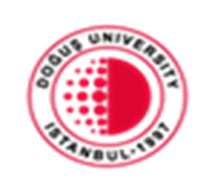 INTERN STUDENT EVALUATION FORMTHE MANAGER FILLING THE FORMThis part will be filled by the Applied Trainings Subcommittee of the department / program where the student continues his / her education.DepartmentType of InternshipStudent’s Name - SurnameNumber and SemesterWorkplace Name and TitleDepartment of StudyStart and End DateCriteriaVery Good 5)Good (4)Average (3)Insufficient (2)Attendance and PunctualityFollowing InstructionsBusiness Knowledge and SkillsDesire to Learn the SubjectAbility to Understand and Apply What has been taughtAbility to Take ResponsibilityUsing InitiativeAppearanceCommunication with the CustomerCommunication with ColleaguesCommunication with SupervisorsIndustry SuitabilityEvaluation of the Entire WorkTotal out of 65 pointsChances of Being Successful in High Level Missions in the FutureHIGH   MEDIUMLOW NONEChances of Being Successful in High Level Missions in the FutureWould you consider hiring?TitleName - SurnameChamber Registration NoSignature and StampInternship General Evaluation Grade (out of 35 points)Responsible InstructorSignature